СИБИРСКАЯ ЯЗВА. Задания своего варианта следует скопировать на лист ответа ТЕСТЫ (правильные ответы выделять прямо в текстах любым удобным способом)1-й вариант (для студентов с четными номерами в списке группы)1. ВОЗБУДИТЕЛЬ СИБИРСКОЙ ЯЗВЫоблигатный аэробфакультативный анаэробоблигатный анаэробкапнофилмикроаэрофил2. В БУЛЬОНЕ ВОЗБУДИТЕЛЬ СИБИРСКОЙ ЯЗВЫ РАСТЕТ В ВИДЕнежной серой пленкизернистого осадкасталактитовкомочка ватымути3. ОСНОВНОЙ ИСТОЧНИК ИНФЕКЦИИ ПРИ СИБИРСКОЙ ЯЗВЕбольной человекгрызуныовцы и крупный рогатый скотрыбыбактерионоситель4. ГЛАВНЫЕ ВХОДНЫЕ ВОРОТА ПРИ СИБИРСКОЙ ЯЗВЕнеповрежденная кожаповрежденная кожаконъюнктива глазслизистые оболочки дыхательных путейслизистые оболочки ЖКТ5. МЕТОД ЭКСПРЕСС-ДИАГНОСТИКИ СИБИРСКОЙ ЯЗВЫбиологическая пробакожно-аллергическая проба с антраксиномреакция иммобилизации с диагностической сывороткойРИФ с исследуемой выделенной культуройРИФ с исследуемым материалом6. ОСНОВНАЯ КЛИНИЧЕСКАЯ ФОРМА СИБИРСКОЙ ЯЗВЫбубоннаякожнаялегочнаякишечнаясептическая7. ДЛЯ СПЕЦИФИЧЕСКОЙ ПРОФИЛАКТИКИ СИБИРСКОЙ ЯЗВЫ ПРИМЕНЯЮТживую вакцину EVантраксинживую вакцину СТИ эритроцитарный сибиреязвенный диагностикумантибиотики 8. СПОРЫ БАЦИЛЛ СИБИРСКОЙ ЯЗВЫ НЕ ОБРАЗУЮТСЯпри 18-30°Спри притоке кислородав организме больногона питательных средахв почве9. ОСНОВНАЯ КЛИНИЧЕСКАЯ ФОРМА СИБИРСКОЙ ЯЗВЫ В СЛУЧАЕ ПРИМЕНЕНИЯ ВОЗБУДИТЕЛЯ, КАК СРЕДСТВА БАКТЕРИОЛОГИЧЕСКОГО ОРУЖИЯлегочнаякожнаякишечнаясептическаябубонная10. МАРКЕР ВОЗБУДИТЕЛЯ СИБИРСКОЙ ЯЗВЫ ПРИ ПОСТАНОВКЕ РЕАКЦИИ ТЕРМОПРЕЦИПИТАЦИИ АСКОЛИлетальный факторотёчный факторпротективный антигенбелковый капсульный антигенполисахаридный соматический антиген2-й вариант (для студентов, с нечетными порядковыми номерами в списке группы)МОРФОЛОГИЯ ВОЗБУДИТЕЛЯ СИБИРСКОЙ ЯЗВЫовоидные грамположительные палочкимелкие грамотрицательные палочкиизогнутые грамотрицательные палочкикрупные грамположительные палочки  с обрубленными концамиграмположительные палочки, имеющие форму веретенаВОЗБУДИТЕЛЬ СИБИРСКОЙ ЯЗВЫкислотоустойчивтребователен к питательным средамне требователен к питательным средамактивно подвиженокрашивается биполярноНА МПА БАЦИЛЛЫ СИБИРСКОЙ ЯЗВЫ РАСТУТ В ВИДЕвообще не растутчерных округлых колоний с металлическим блескомшероховатых R-колоний с волокнистой структурой слизистых колоний в S-форменежных, прозрачных, голубоватых колонийСПОРЫ БАЦИЛЛ СИБИРСКОЙ ЯЗВЫ МОГУТ СОХРАНЯТЬСЯ В ПОЧВЕпогибают мгновеннов почве не образуютсяне более месяцане более годанеопределенно долгоИССЛЕДУЕМЫЙ МАТЕРИАЛ ДЛЯ ЭКСПРЕСС-ДИАГНОСТИКИ ОСНОВНОЙ ФОРМЫ СИБИРСКОЙ ЯЗВЫэкссудат карбункуласывороткакровьиспражнениямокротаМАССОВОЕ ЗАБОЛЕВАНИЕ ЛЕГОЧНОЙ ФОРМОЙ СИБИРСКОЙ ЯЗВЫ – СВИДЕТЕЛЬСТВОмассового заболевания животныхнизкого уровня охвата прививкамизавоза из природного очагавскрытия скотомогильникабиотеррористического актаДЛЯ СПЕЦИФИЧЕСКОЙ ТЕРАПИИ СИБИРСКОЙ ЯЗВЫ ИСПОЛЬЗУЮТантибиотикисибиреязвенный бактериофагсибиреязвенную вакцину «СТИ»противосибиреязвенный иммуноглобулинантраксинВЕГЕТАТИВНЫЕ ФОРМЫ ВОЗБУДИТЕЛЯ СИБИРСКОЙ ЯЗВЫустойчивы к высоким температурамустойчивы к обычным дезинфектантамбыстро гибнут при воздействии дезинфектантов и высоких температурустойчивы к УФ-излучениюхорошо переносят высушиваниеМЕТОД ЭКСПРЕСС-ДИАГНОСТИКИ СИБИРСКОЙ ЯЗВЫсерологическийиммунофлюоресцентныймикроскопический бактериологическийбиологическийЦЕЛЬ ПОСТАНОВКИ РЕАКЦИИ ТЕРМОПРЕЦИПИТАЦИИ АСКОЛИ ПРИ МИКРОБИОЛОГИЧЕСКОЙ ДИАГНОСТИКЕ СИБИРСКОЙ ЯЗВЫизучение биохимической активности микроорганизмовобнаружение сибиреязвенного антигена в исследуемом материалеобнаружение антител в сыворотке обследуемого изучение антигенной структуры возбудителяобнаружение токсина в сыворотке обследуемогоПрактика: для всех1. Проведите микробиологическое исследование содержимого карбункула больного с клиническим диагнозом « сибирская язва, кожная форма»:Сформулируйте цель исследования, учтите и оцените результаты РИФ с исследуемым материалом и люминесцирующей сибиреязвенной сывороткой. Сделайте вывод.Проведите бактериологическое исследование по выделению и идентификации предполагаемого возбудителя:На основании результатов всех этапов исследования сформулируйте вывод; заполните бланк-направление и бланк-ответ из бак.лаборатории ООИ.Медицинская документацияФорма № 204/уУтв. МЗ СССР 04.10.80 № 1030НАПРАВЛЕНИЕ №_______на микробиологическое исследование«_____»____________________2020 г.			____________час.__________мин.	дата и время взятия материалаВ ______________________________________________________лабораториюВид исследования ___________________________________________________Ф. И. О. ____________________________________________Возраст__________________Отделение ___________________________________________________________________Диагноз, дата заболевания___________________________________________________Показания к обследованию: больной, переболевший, реконвалесцент, бактерионоситель, контактный, профобследование (нужное подчеркнуть)Материал: кровь, мокрота, кал, дуоденальное содержимое, пунктат, спинномозговая жидкость, раневое отделяемое, гной, выпот, секционный материал, мазок (подчеркнуть, вписать) ____________Должность, фамилия, подпись лица, направляющего материал _____________________________________________________________________________Медицинская документацияФорма № 239/уУтв. МЗ СССР 04.10.80 № 1030РЕЗУЛЬТАТ МИКРОБИОЛОГИЧЕСКОГО ИССЛЕДОВАНИЯ №______«_____»____________________2020 г.					 дата  взятия биоматериалаФ. И. О. ____________________________________________Возраст__________________Отделение ________________________________________________________________При исследовании______________________________________________________________					указать материал и результатАНТИБИОГРАММАРистомицин				1  2  3			Канамицин			1  2  3Гентамицин  				1  2  3			Бензилпенициллин		1  2  3Доксициклин			1  2  3			Ампициллин 			1  2  3Эритромицин  			1  2  3			Карбенициллин		1  2  3Линкомицин			1  2  3			Ципрофлоксацин		1  2  3Левомицетин  			1  2  3			Оксациллин  			1  2  3Условные обозначения: 1 - культура устойчива;  2 - умеренно устойчива;  3 – чувствительна«_____»____________________2020 г.		Подпись________________________	       дата выдачи результатаСформулируйте цель исследования, учтите и оцените результаты реакции термопреципитации Асколи с термоэкстрактом из шкур, поступивших на предприятие из районов, где регистрировались заболевания сибирской язвой среди крупного рогатого скота.Назовите критерии дифференциации бацилл сибирской язвы от антракоидов.Решите ситуационную задачу.На предприятии обрабатывают сырье животного происхождения (шерсть, кожа). 1. Назовите мероприятия по профилактике профессионального заражения сибирской язвой работников предприятия. 2. Укажите препараты, используемые для специфической профилактики. Что они содержат, как применяются? ЦельМетод и его содержание.Полученный результатВыводИМ:Метод:Реакция:КУ:КО: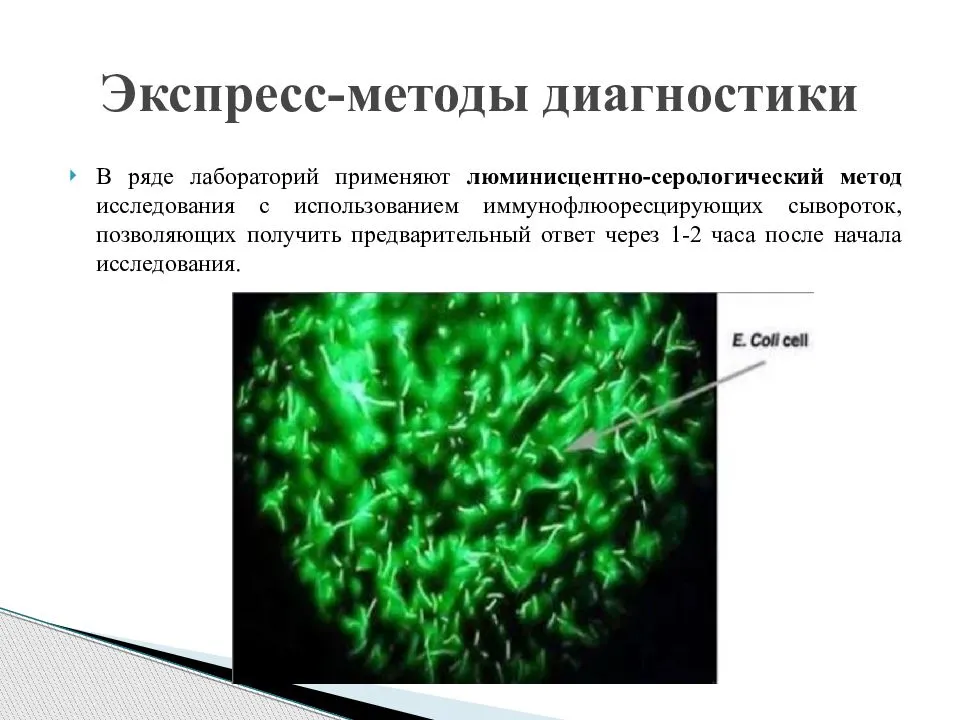 ЦельМетод и его содержание.Полученный результатВыводI этапИМ:Метод:Последовательность работ…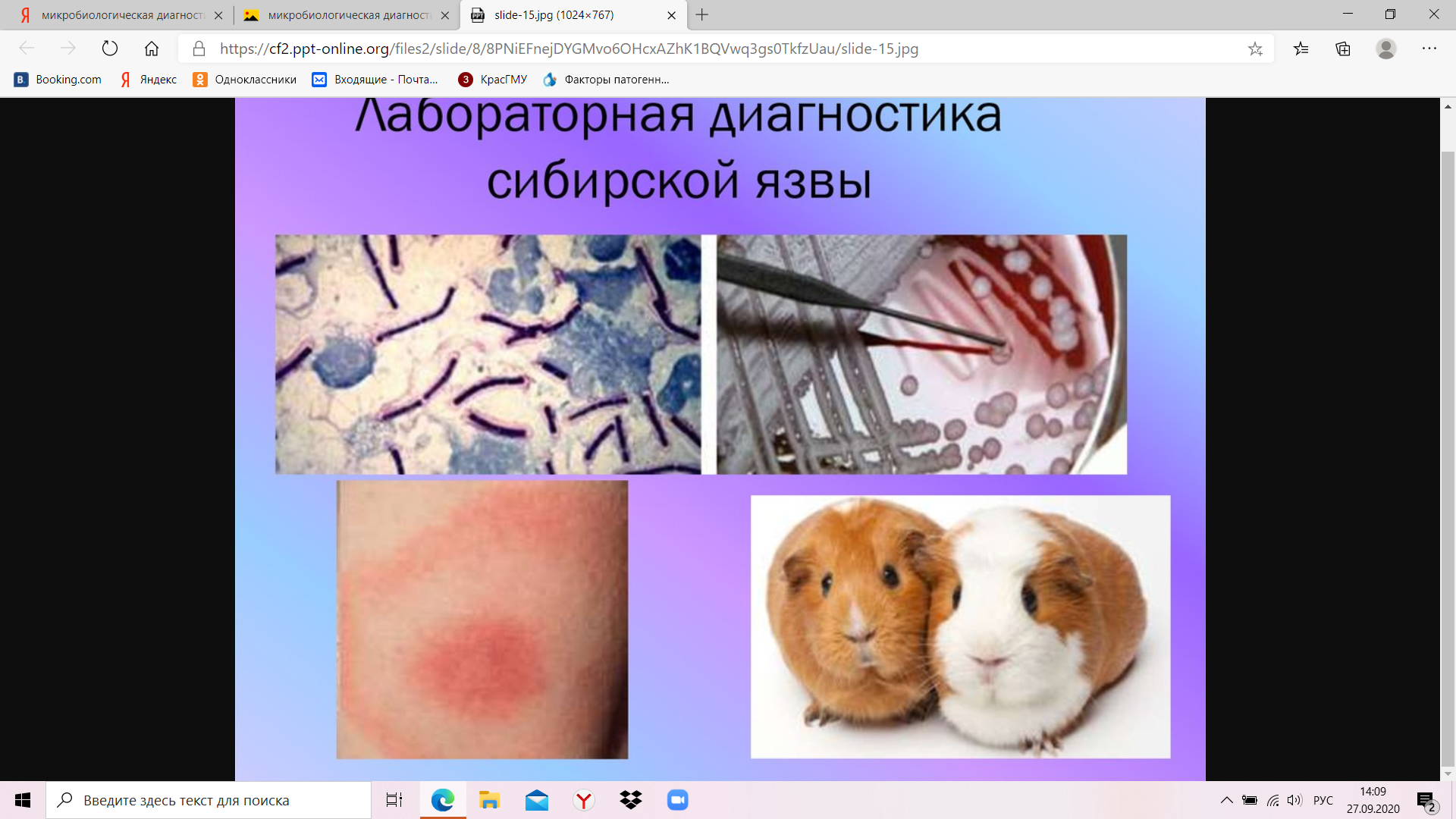 Окраска по Граму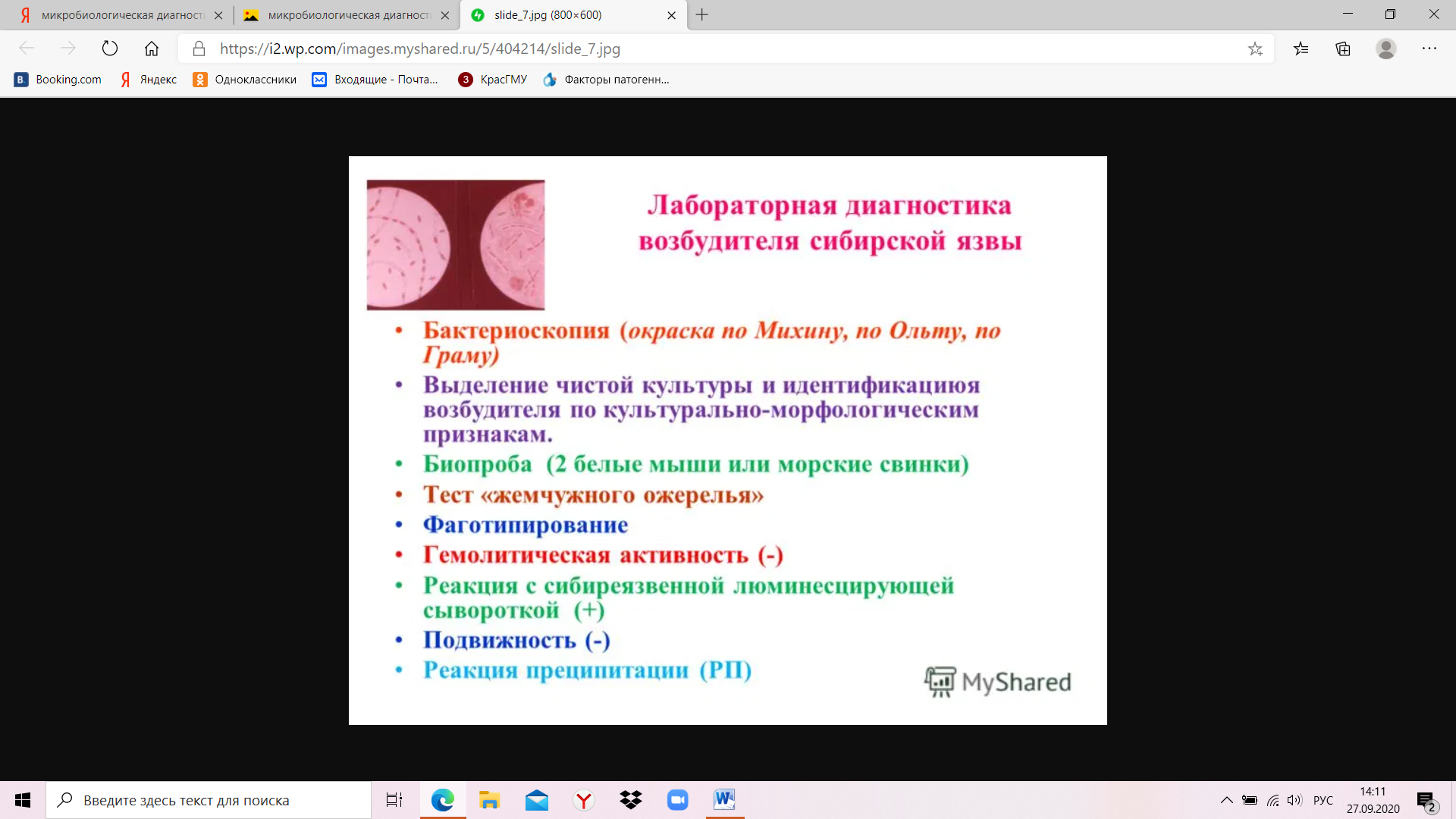 Окраска по ОльтуII этапПоследовательность работ…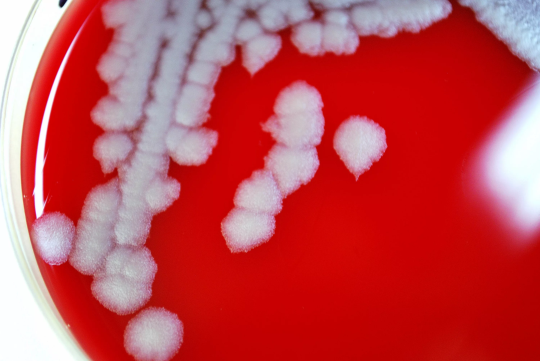 Колонии на КА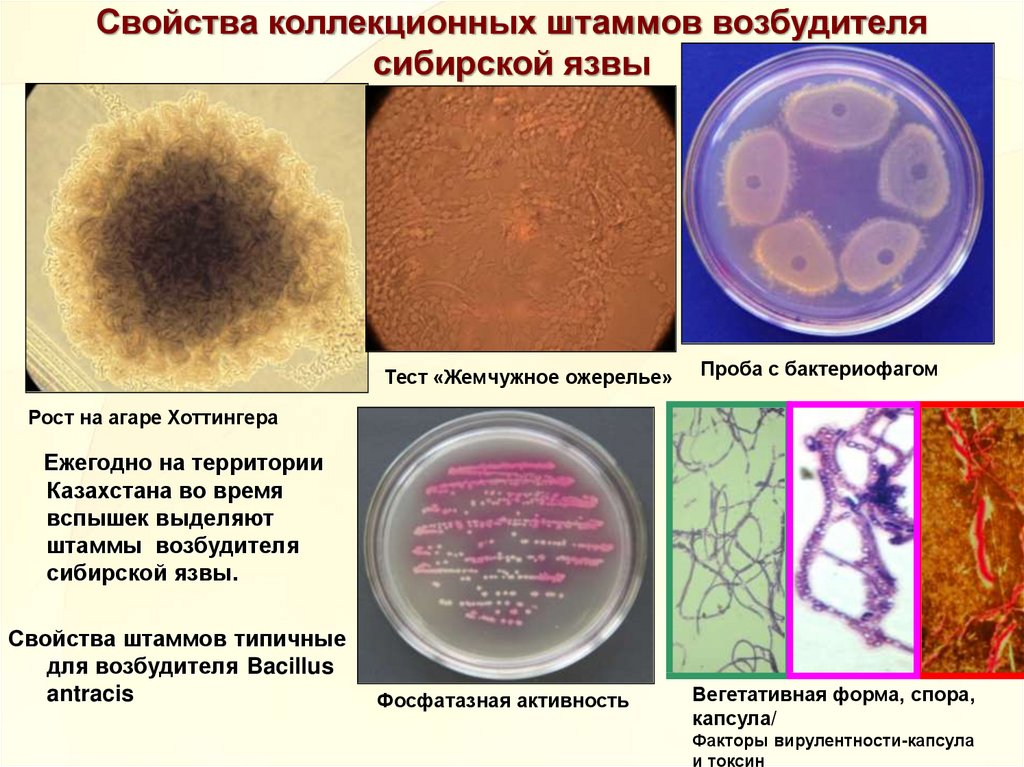 Колония на МПА (х10)III этап Последовательность работ…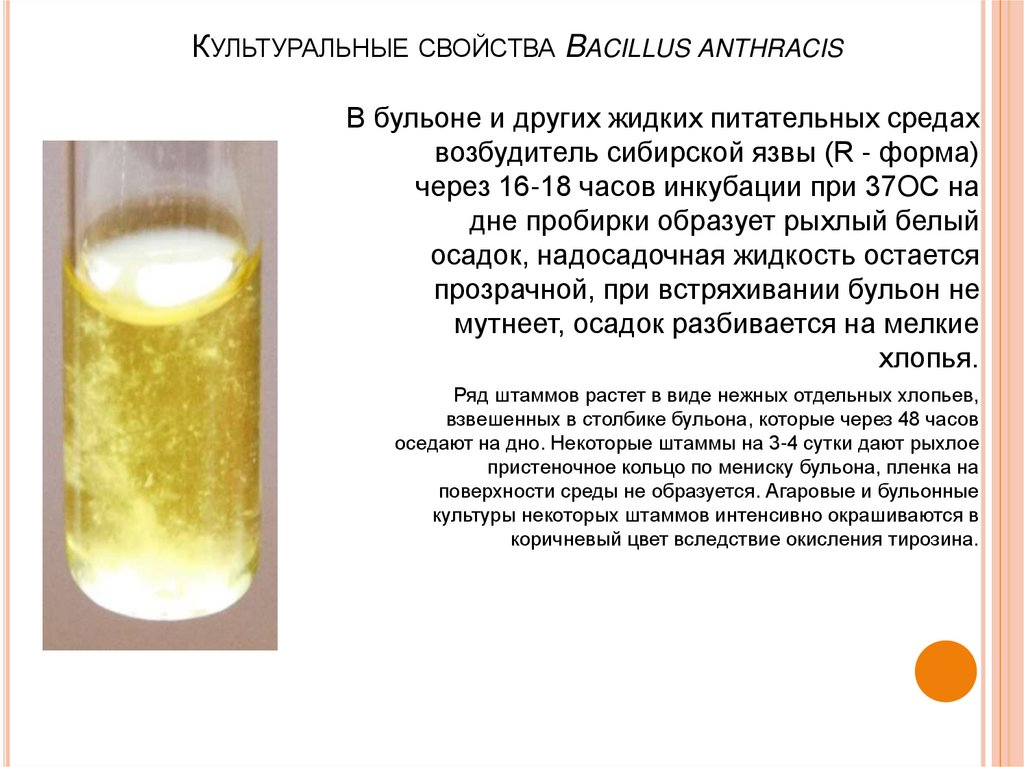 Рост в МПБ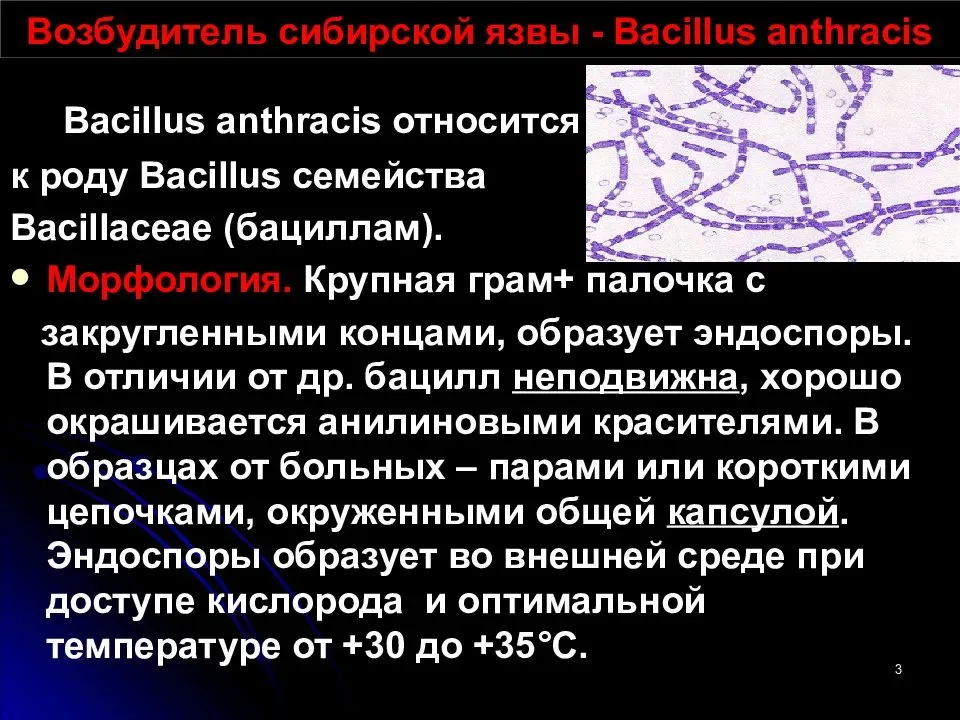 Окраска по ГрамуIV этапПоследовательность работ…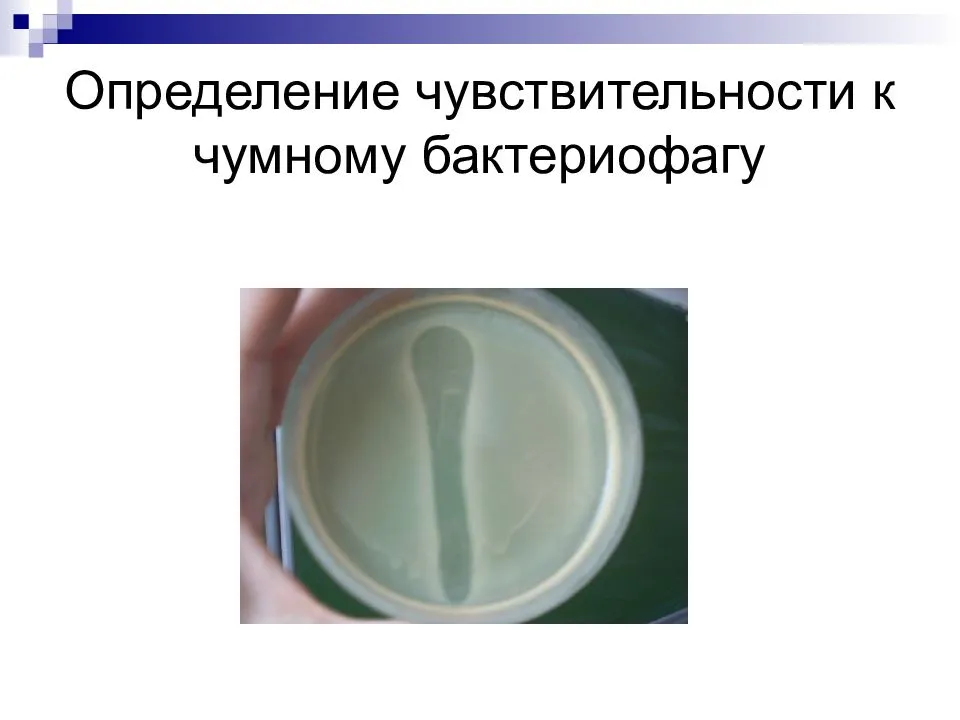 Реакция фаголизиса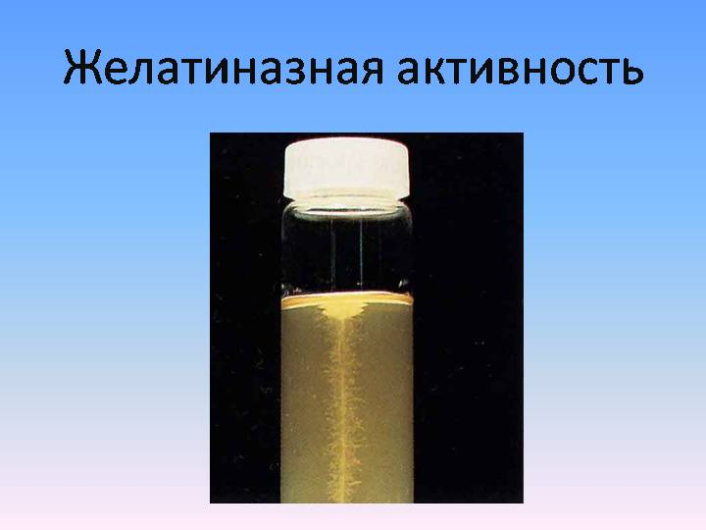 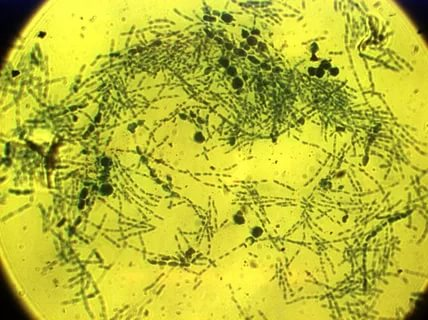 Тест «жемчужное ожерелье»ЦельМетод и его содержание.Полученный результатВыводИМ:Метод:Реакция:КУ:КО:КД: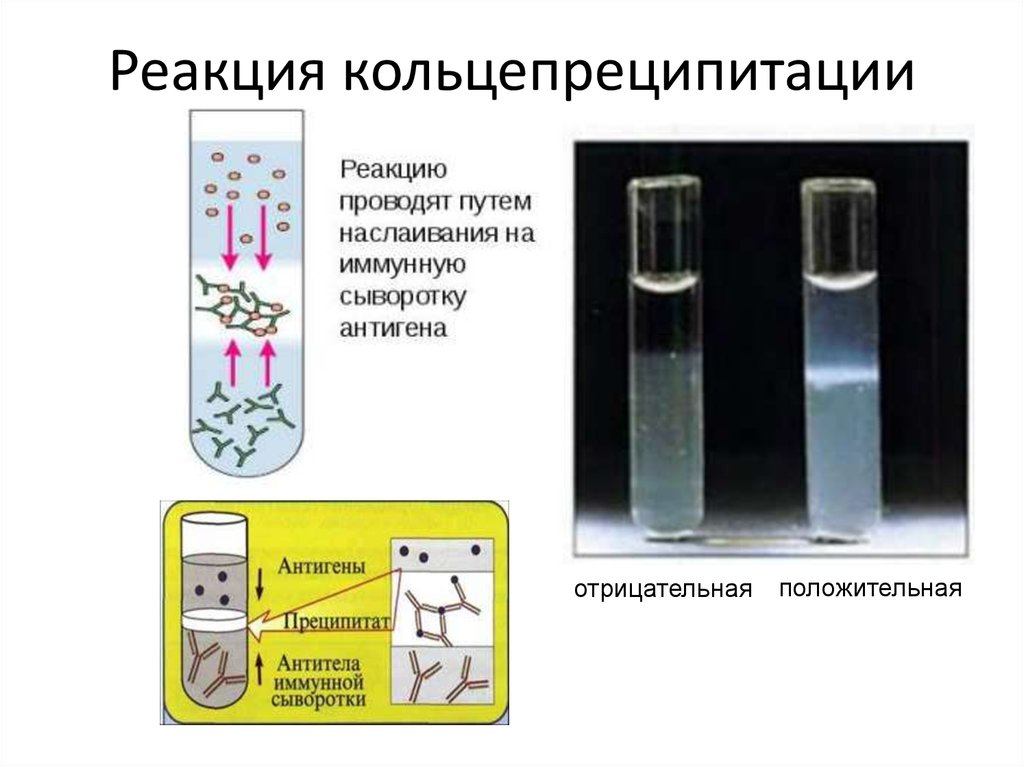  Опыт                      КС	КА